(Tabloda dersin kodu, adı, grup no ve Dersi veren Öğretim Elemanı ismi belirtilmelidir.)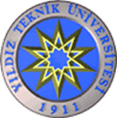 SANAT VE TASARIM FAKÜLTESİ Sanat Bölümü / Sanat Ve Kültür YönetimiHAFTALIK DERS PROGRAMI (2023-2024 Eğitim-Öğretim Yılı Güz Yarıyılı)GÜNSAAT1. YIL 1. YARIYIL2.YIL3. YARIYIL3. YIL5. YARIYIL4. YIL7. YARIYILPAZARTESİ08.00-08.50BSP3352Batı Mitolojisi  (3-0)(Mes. Seç. 4)  Dr.Öğr. Ü  Mehmet NUHOĞLUB2032PAZARTESİ09.00-09.50SYP1061Dijital Ortamda Tasarım Yöntemleri (2+2) Doç. Dr. Dide AKDAĞ SATIRC2008SYP2161 Kültür Yönetimive Etkenleri 1  (3–0)Gr.1 Doç. Burak BOYRAZ B2029BSP3352Batı Mitolojisi  (3-0)(Mes. Seç. 4)  Dr.Öğr. Ü  Mehmet NUHOĞLUB2032SYP4331 Sergileme ve Fuar Tasarımı(Mes Seç. 11)(3-0) Öğr. Gör. Serra KIZILTAŞ OGUNLADEB2011 PAZARTESİ10.00-10.50SYP1061Dijital Ortamda Tasarım Yöntemleri (2+2) Doç. Dr. Dide AKDAĞ SATIRC2008SYP2161 Kültür Yönetimive Etkenleri 1  (3–0)Gr.1 Doç. Burak BOYRAZ B2029BSP3352Batı Mitolojisi  (3-0)(Mes. Seç. 4)  Dr.Öğr. Ü  Mehmet NUHOĞLUB2032SYP4331 Sergileme ve Fuar Tasarımı(Mes Seç. 11)(3-0) Öğr. Gör. Serra KIZILTAŞ OGUNLADEB2011 PAZARTESİ11.00-11.50SYP1061Dijital Ortamda Tasarım Yöntemleri (2+2) Doç. Dr. Dide AKDAĞ SATIRC2008SYP2161 Kültür Yönetimive Etkenleri 1  (3–0)Gr.1 Doç. Burak BOYRAZ B2029MDB 2051İNGİLİZCE OKUMA VE KONUŞMA(Seçmeli 3)SYP4331 Sergileme ve Fuar Tasarımı(Mes Seç. 11)(3-0) Öğr. Gör. Serra KIZILTAŞ OGUNLADEB2011 PAZARTESİ12.00-12.50SYP1061Dijital Ortamda Tasarım Yöntemleri (2+2) Doç. Dr. Dide AKDAĞ SATIRC2008SYP2171Türk. Sanatı 1 (2-0) Gr.1Dr. Öğr. Ü. Mehmet NUHOĞLUB2032MDB 2051İNGİLİZCE OKUMA VE KONUŞMA(Seçmeli 3)SYP 3621Koleksiyon Yönetimi(Mes. Seç. 10)(3-0)Doç. Burak BOYRAZB2012PAZARTESİ13.00-13.50SYP2171Türk. Sanatı 1 (2-0) Gr.1Dr. Öğr. Ü. Mehmet NUHOĞLUB2032BSP2541Sanat Terminolojisi Gr.2(Seçmeli 3) (2-0)Dr. Öğr. Üyesi Mehmet Şah MALTAŞB2011SYP 3621Koleksiyon Yönetimi(Mes. Seç. 10)(3-0)Doç. Burak BOYRAZB2012PAZARTESİ14.00-14.50SYP1432Reklam Ajanslarında Sanat Yönetimi  (Mes Seç. 1) (3-0)Doç. Dr. Dide AKDAĞ SATIRB2024BSP2541Sanat Terminolojisi Gr.2(Seçmeli 3) (2-0)Dr. Öğr. Üyesi Mehmet Şah MALTAŞB2011SYP 3621Koleksiyon Yönetimi(Mes. Seç. 10)(3-0)Doç. Burak BOYRAZB2012PAZARTESİ15.00-15.50SYP1432Reklam Ajanslarında Sanat Yönetimi  (Mes Seç. 1) (3-0)Doç. Dr. Dide AKDAĞ SATIRB2024PAZARTESİ16.00-16.50SYP1432Reklam Ajanslarında Sanat Yönetimi  (Mes Seç. 1) (3-0)Doç. Dr. Dide AKDAĞ SATIRB2024PAZARTESİ17.00-17.50PAZARTESİ18.00-18.50PAZARTESİ19.00-19.50SALI08.00-08.50SYP2140Gösteri ve Sergileme Teknikleri 1 (Mes Seç. 1) (3-0) Öğr. Gör. Sibel AY GÖKB2024SYP4341Portfolyo Tasarımı(Mes. Seç. 12)  (3-0)Öğr. Gör. Murat FIRATB2048SALI09.00-09.50MDB 1051İNGİLİZCE 1 (3-0)SYP2140Gösteri ve Sergileme Teknikleri 1 (Mes Seç. 1) (3-0) Öğr. Gör. Sibel AY GÖKB2024SYP3241Halkla İlişkiler (3-0)Dr. Öğr. Üyesi Derya AYDOĞANB2011SYP4341Portfolyo Tasarımı(Mes. Seç. 12)  (3-0)Öğr. Gör. Murat FIRATB2048SALI10.00-10.50MDB 1051İNGİLİZCE 1 (3-0)SYP2140Gösteri ve Sergileme Teknikleri 1 (Mes Seç. 1) (3-0) Öğr. Gör. Sibel AY GÖKB2024SYP3241Halkla İlişkiler (3-0)Dr. Öğr. Üyesi Derya AYDOĞANB2011SYP4341Portfolyo Tasarımı(Mes. Seç. 12)  (3-0)Öğr. Gör. Murat FIRATB2048SALI11.00-11.50MDB 1051İNGİLİZCE 1 (3-0)SYP3241Halkla İlişkiler (3-0)Dr. Öğr. Üyesi Derya AYDOĞANB2011ATA 1031 ATATÜRK İLKELERİ ve İNKILAP TARİHİ 1 ÇEVRİMİÇİSALI12.00-12.50SYP4541 Organizasyon Yönetimi I(Mes. Seç. 5) (3-0)Doç. Dr. Bahadır UÇANB2024ATA 1031 ATATÜRK İLKELERİ ve İNKILAP TARİHİ 1 ÇEVRİMİÇİSALI13.00-13.50SYP4541 Organizasyon Yönetimi I(Mes. Seç. 5) (3-0)Doç. Dr. Bahadır UÇANB2024SYP4472Kamusal Pratikler (Mes. Seç. 10)(3-0) Gr.1 Öğr. Gör. Sibel AY GÖKB2011SALI14.00-14.50SYP2151 Sanat Kurumlarının Gelişim Süreci (2-0) Gr.1 Prof. Dr. Seza SİNANLAR USLU B2026SYP4541 Organizasyon Yönetimi I(Mes. Seç. 5) (3-0)Doç. Dr. Bahadır UÇANB2024SYP4472Kamusal Pratikler (Mes. Seç. 10)(3-0) Gr.1 Öğr. Gör. Sibel AY GÖKB2011SALI15.00-15.50TDB 1031 TÜRKÇE 1ÇEVRİMİÇİSYP2151 Sanat Kurumlarının Gelişim Süreci (2-0) Gr.1 Prof. Dr. Seza SİNANLAR USLU B2026SYP3680Yeni Medya Sanatı ve Kökenleri(Seçmeli 3)(2-0)Öğr. Gör. Murat FIRATB2024SYP4472Kamusal Pratikler (Mes. Seç. 10)(3-0) Gr.1 Öğr. Gör. Sibel AY GÖKB2011SALI16.00-16.50TDB 1031 TÜRKÇE 1ÇEVRİMİÇİSYP2110 Sanat Yönetimi ve Çağdaş Sanat Pratiği 1 (Mes Seç. 1) (3-0) Gr.1 Öğr. Gör. Sibel AY GÖKB2011SYP3680Yeni Medya Sanatı ve Kökenleri(Seçmeli 3)(2-0)Öğr. Gör. Murat FIRATB2024SYP4321Sosyal Sorumluluk ve Tasarım(Mes. Seç. 10) (3-0)Dr. Öğr. Üyesi Derya AYDOĞANB2012SALI17.00-17.50SYP2110 Sanat Yönetimi ve Çağdaş Sanat Pratiği 1 (Mes Seç. 1) (3-0) Gr.1 Öğr. Gör. Sibel AY GÖKB2011SYP4321Sosyal Sorumluluk ve Tasarım(Mes. Seç. 10) (3-0)Dr. Öğr. Üyesi Derya AYDOĞANB2012SALI18.00-18.50SYP2110 Sanat Yönetimi ve Çağdaş Sanat Pratiği 1 (Mes Seç. 1) (3-0) Gr.1 Öğr. Gör. Sibel AY GÖKB2011SYP4321Sosyal Sorumluluk ve Tasarım(Mes. Seç. 10) (3-0)Dr. Öğr. Üyesi Derya AYDOĞANB2012ÇARŞAMBA08.00-08.50SYP1392  Sanat Pedagojisi(3-0)Doç. Burak BOYRAZB2011ÇARŞAMBA09.00-09.50SYP1041Sanat Tarihine Giriş(2-0) Gr.1Dr. Öğr. Ü Mehmet NUHOĞLUB2032SYP1392  Sanat Pedagojisi(3-0)Doç. Burak BOYRAZB2011SYP3211Atölye 1(3-4)Doç. Dr. Mehmet Emin KAHRAMANB2033ÇARŞAMBA10.00-10.50SYP1041Sanat Tarihine Giriş(2-0) Gr.1Dr. Öğr. Ü Mehmet NUHOĞLUB2032SYP1392  Sanat Pedagojisi(3-0)Doç. Burak BOYRAZB2011SYP3211Atölye 1(3-4)Doç. Dr. Mehmet Emin KAHRAMANB2033SYP4521Müze İletişimi(Mes. Seç. 12)  (3-0)Prof. Dr. Kadriye TEZCAN AKMEHMETB2012ÇARŞAMBA11.00-11.50SYP1092Bilgi Yönetimi(2-0)Dr. Öğr. Üyesi Derya AYDOĞAN B2031SYP3211Atölye 1(3-4)Doç. Dr. Mehmet Emin KAHRAMANB2033SYP4521Müze İletişimi(Mes. Seç. 12)  (3-0)Prof. Dr. Kadriye TEZCAN AKMEHMETB2012ÇARŞAMBA12.00-12.50SYP1092Bilgi Yönetimi(2-0)Dr. Öğr. Üyesi Derya AYDOĞAN B2031SYP3211Atölye 1(3-4)Doç. Dr. Mehmet Emin KAHRAMANB2033SYP4521Müze İletişimi(Mes. Seç. 12)  (3-0)Prof. Dr. Kadriye TEZCAN AKMEHMETB2012ÇARŞAMBA13.00-13.50SYP 1021Uygarlık TarihiSeçmeli 1 (2-0) Gr.1Dr. Öğr. Ü.  Mehmet NUHOĞLUB2032SYP3211Atölye 1(3-4)Doç. Dr. Mehmet Emin KAHRAMANB2033SYP4200Sanat ve Yemek(Mes. Seç. 11)(3-0) Dr. Öğr. Ü. Emine ÖNEL KURTB2012 ÇARŞAMBA14.00-14.50SYP1071Sanat Yönetimi 1(3-0)Doç. Dr. Mehmet Emin KAHRAMANB2033SYP 1021Uygarlık TarihiSeçmeli 1 (2-0) Gr.1Dr. Öğr. Ü.  Mehmet NUHOĞLUB2032SYP4200Sanat ve Yemek(Mes. Seç. 11)(3-0) Dr. Öğr. Ü. Emine ÖNEL KURTB2012 ÇARŞAMBA15.00-15.50SYP1071Sanat Yönetimi 1(3-0)Doç. Dr. Mehmet Emin KAHRAMANB2033SYP4200Sanat ve Yemek(Mes. Seç. 11)(3-0) Dr. Öğr. Ü. Emine ÖNEL KURTB2012 ÇARŞAMBA16.00-16.50SYP1071Sanat Yönetimi 1(3-0)Doç. Dr. Mehmet Emin KAHRAMANB2033ÇARŞAMBA17.00-17.50SYP3211Atölye 1(3-4)Doç. Dr. Mehmet Emin KAHRAMANB-2033SYP4411Dekor ve Kostüm Tasarımı 1(Mes. Seç. 12)  (3-0)Dr. Öğr. Üyesi İsmail Erim GÜLAÇTIB2031ÇARŞAMBA18.00-18.50SYP3211Atölye 1(3-4)Doç. Dr. Mehmet Emin KAHRAMANB-2033SYP4411Dekor ve Kostüm Tasarımı 1(Mes. Seç. 12)  (3-0)Dr. Öğr. Üyesi İsmail Erim GÜLAÇTIB2031ÇARŞAMBA19.00-19.50SYP4411Dekor ve Kostüm Tasarımı 1(Mes. Seç. 12)  (3-0)Dr. Öğr. Üyesi İsmail Erim GÜLAÇTIB2031PERŞEMBE08.00-08.50PERŞEMBE09.00-09.50BSP1101Temel Tasarım 1Grup 2BSP 1101 (2-4)Doç. Dr. Mehmet Emin KAHRAMANB2033SYP3221Bat. Dön. Gün. Türk San(2-0) Gr.1Dr. Öğr. Ü. Mehmet NUHOĞLUB2032PERŞEMBE10.00-10.50BSP1101Temel Tasarım 1Grup 2BSP 1101 (2-4)Doç. Dr. Mehmet Emin KAHRAMANB2033SYP2561Sanat ve Eleştiri (2-0)Prof. Dr. Seza SİNANLAR USLUB2026SYP3221Bat. Dön. Gün. Türk San(2-0) Gr.1Dr. Öğr. Ü. Mehmet NUHOĞLUB2032SYP4421Sanatta Sponsorluk(3-0)Dr. Öğr. Ü. Derya AYDOĞANB2029PERŞEMBE11.00-11.50BSP1101Temel Tasarım 1Grup 2BSP 1101 (2-4)Doç. Dr. Mehmet Emin KAHRAMANB2033SYP2561Sanat ve Eleştiri (2-0)Prof. Dr. Seza SİNANLAR USLUB2026SYP3341Sinemada Sanat Yönetimi(Mes. Seç. 5)  (3-0)Dr. Öğr. Üyesi İsmail Erim GÜLAÇTIB2024SYP4421Sanatta Sponsorluk(3-0)Dr. Öğr. Ü. Derya AYDOĞANB2029PERŞEMBE12.00-12.50SYP3341Sinemada Sanat Yönetimi(Mes. Seç. 5)  (3-0)Dr. Öğr. Üyesi İsmail Erim GÜLAÇTIB2024SYP4421Sanatta Sponsorluk(3-0)Dr. Öğr. Ü. Derya AYDOĞANB2029PERŞEMBE13.00-13.50BSP1101Temel Tasarım 1Grup 2BSP 1101 (2-4)Doç. Dr. Mehmet Emin KAHRAMANB2033SYP3341Sinemada Sanat Yönetimi(Mes. Seç. 5)  (3-0)Dr. Öğr. Üyesi İsmail Erim GÜLAÇTIB2024PERŞEMBE14.00-14.50BSP1101Temel Tasarım 1Grup 2BSP 1101 (2-4)Doç. Dr. Mehmet Emin KAHRAMANB2033SYP2480İletişim ve İkna (Seçmeli 1)(2-0)Dr. Öğr. Ü. Derya AYDOĞANB2011FVP3161 Tv Program Türleri(Mes. Seç. 6)  (3-0)Dr. Öğr Ü. Erkan ÇİÇEKB2018PERŞEMBE15.00-15.50BSP1101Temel Tasarım 1Grup 2BSP 1101 (2-4)Doç. Dr. Mehmet Emin KAHRAMANB2033SYP2480İletişim ve İkna (Seçmeli 1)(2-0)Dr. Öğr. Ü. Derya AYDOĞANB2011FVP3161 Tv Program Türleri(Mes. Seç. 6)  (3-0)Dr. Öğr Ü. Erkan ÇİÇEKB2018PERŞEMBE16.00-16.50SYP2380Perspektif 1 (Seçmeli 1)(2-0)Doç. Burak BOYRAZB2012FVP3161 Tv Program Türleri(Mes. Seç. 6)  (3-0)Dr. Öğr Ü. Erkan ÇİÇEKB2018SYP3282Küratöryel Araştırmalar(Mes. Seç. 11)(3-0)Dr. Öğr. Üyesi Serdar DARTARB2024PERŞEMBE17.00-17.50SYP2380Perspektif 1 (Seçmeli 1)(2-0)Doç. Burak BOYRAZB2012SYP3282Küratöryel Araştırmalar(Mes. Seç. 11)(3-0)Dr. Öğr. Üyesi Serdar DARTARB2024PERŞEMBE18.00-18.50SYP3282Küratöryel Araştırmalar(Mes. Seç. 11)(3-0)Dr. Öğr. Üyesi Serdar DARTARB2024CUMA08.00-08.50SYP4491Sanat Yönetiminde UygulamaGrp. 1: Prof. Dr. Seza SİNANLAR USLUGrp. 2: Prof. Dr. Kadriye TEZCAN AKMEHMETGrp. 3: Doç. Dr. Mehmet Emin KAHRAMANGrp. 4: Doç. Burak BOYRAZGrp. 5: Dr. Öğr. Ü. Mehmet NUHOĞLUGrp.6: Dr. Öğr. Ü. İsmail Erim GÜLAÇTIGrp. 7: Dr. Öğr. Ü. Derya AYDOĞANCUMA09.00-09.50SYP3250Resim Atölyesi (Mes. Seç. 4)(3-0)Doç. Burak BOYRAZB2012SYP4491Sanat Yönetiminde UygulamaGrp. 1: Prof. Dr. Seza SİNANLAR USLUGrp. 2: Prof. Dr. Kadriye TEZCAN AKMEHMETGrp. 3: Doç. Dr. Mehmet Emin KAHRAMANGrp. 4: Doç. Burak BOYRAZGrp. 5: Dr. Öğr. Ü. Mehmet NUHOĞLUGrp.6: Dr. Öğr. Ü. İsmail Erim GÜLAÇTIGrp. 7: Dr. Öğr. Ü. Derya AYDOĞANCUMA10.00-10.50SYP3250Resim Atölyesi (Mes. Seç. 4)(3-0)Doç. Burak BOYRAZB2012SYP4491Sanat Yönetiminde UygulamaGrp. 1: Prof. Dr. Seza SİNANLAR USLUGrp. 2: Prof. Dr. Kadriye TEZCAN AKMEHMETGrp. 3: Doç. Dr. Mehmet Emin KAHRAMANGrp. 4: Doç. Burak BOYRAZGrp. 5: Dr. Öğr. Ü. Mehmet NUHOĞLUGrp.6: Dr. Öğr. Ü. İsmail Erim GÜLAÇTIGrp. 7: Dr. Öğr. Ü. Derya AYDOĞANCUMA11.00-11.50SYP2111İşletmeye Giriş(2-0) Gr.1Doç. Dr. Ebru ENGİNKAYAİİBF FAKÜLTESİ / DAVUTPAŞA KAMPÜSÜİİBF Z-07SYP3250Resim Atölyesi (Mes. Seç. 4)(3-0)Doç. Burak BOYRAZB2012SYP4491Sanat Yönetiminde UygulamaGrp. 1: Prof. Dr. Seza SİNANLAR USLUGrp. 2: Prof. Dr. Kadriye TEZCAN AKMEHMETGrp. 3: Doç. Dr. Mehmet Emin KAHRAMANGrp. 4: Doç. Burak BOYRAZGrp. 5: Dr. Öğr. Ü. Mehmet NUHOĞLUGrp.6: Dr. Öğr. Ü. İsmail Erim GÜLAÇTIGrp. 7: Dr. Öğr. Ü. Derya AYDOĞANCUMA12.00-12.50SYP2111İşletmeye Giriş(2-0) Gr.1Doç. Dr. Ebru ENGİNKAYAİİBF FAKÜLTESİ / DAVUTPAŞA KAMPÜSÜİİBF Z-07SYP4491Sanat Yönetiminde UygulamaGrp. 1: Prof. Dr. Seza SİNANLAR USLUGrp. 2: Prof. Dr. Kadriye TEZCAN AKMEHMETGrp. 3: Doç. Dr. Mehmet Emin KAHRAMANGrp. 4: Doç. Burak BOYRAZGrp. 5: Dr. Öğr. Ü. Mehmet NUHOĞLUGrp.6: Dr. Öğr. Ü. İsmail Erim GÜLAÇTIGrp. 7: Dr. Öğr. Ü. Derya AYDOĞANCUMA13.00-13.50SYP4491Sanat Yönetiminde UygulamaGrp. 1: Prof. Dr. Seza SİNANLAR USLUGrp. 2: Prof. Dr. Kadriye TEZCAN AKMEHMETGrp. 3: Doç. Dr. Mehmet Emin KAHRAMANGrp. 4: Doç. Burak BOYRAZGrp. 5: Dr. Öğr. Ü. Mehmet NUHOĞLUGrp.6: Dr. Öğr. Ü. İsmail Erim GÜLAÇTIGrp. 7: Dr. Öğr. Ü. Derya AYDOĞANCUMA14.00-14.50BSP2161Desen I Gr1 (2-4)Doç. Burak BOYRAZB2012SYP4474Türk Tezhip Sanatı(Mes. Seç. 6) (3-0)Öğr. Gör. Yeşim KARAMIK JANDARB2031SYP4491Sanat Yönetiminde UygulamaGrp. 1: Prof. Dr. Seza SİNANLAR USLUGrp. 2: Prof. Dr. Kadriye TEZCAN AKMEHMETGrp. 3: Doç. Dr. Mehmet Emin KAHRAMANGrp. 4: Doç. Burak BOYRAZGrp. 5: Dr. Öğr. Ü. Mehmet NUHOĞLUGrp.6: Dr. Öğr. Ü. İsmail Erim GÜLAÇTIGrp. 7: Dr. Öğr. Ü. Derya AYDOĞANCUMA15.00-15.50BSP2161Desen I Gr1 (2-4)Doç. Burak BOYRAZB2012SYP4474Türk Tezhip Sanatı(Mes. Seç. 6) (3-0)Öğr. Gör. Yeşim KARAMIK JANDARB2031SYP4491Sanat Yönetiminde UygulamaGrp. 1: Prof. Dr. Seza SİNANLAR USLUGrp. 2: Prof. Dr. Kadriye TEZCAN AKMEHMETGrp. 3: Doç. Dr. Mehmet Emin KAHRAMANGrp. 4: Doç. Burak BOYRAZGrp. 5: Dr. Öğr. Ü. Mehmet NUHOĞLUGrp.6: Dr. Öğr. Ü. İsmail Erim GÜLAÇTIGrp. 7: Dr. Öğr. Ü. Derya AYDOĞANCUMA16.00-16.50BSP2161Desen I Gr1 (2-4)Doç. Burak BOYRAZB2012SYP4474Türk Tezhip Sanatı(Mes. Seç. 6) (3-0)Öğr. Gör. Yeşim KARAMIK JANDARB2031SYP4491Sanat Yönetiminde UygulamaGrp. 1: Prof. Dr. Seza SİNANLAR USLUGrp. 2: Prof. Dr. Kadriye TEZCAN AKMEHMETGrp. 3: Doç. Dr. Mehmet Emin KAHRAMANGrp. 4: Doç. Burak BOYRAZGrp. 5: Dr. Öğr. Ü. Mehmet NUHOĞLUGrp.6: Dr. Öğr. Ü. İsmail Erim GÜLAÇTIGrp. 7: Dr. Öğr. Ü. Derya AYDOĞANCUMA17.00-17.50BSP2161Desen I Gr1 (2-4)Doç. Burak BOYRAZB2012SYP4491Sanat Yönetiminde UygulamaGrp. 1: Prof. Dr. Seza SİNANLAR USLUGrp. 2: Prof. Dr. Kadriye TEZCAN AKMEHMETGrp. 3: Doç. Dr. Mehmet Emin KAHRAMANGrp. 4: Doç. Burak BOYRAZGrp. 5: Dr. Öğr. Ü. Mehmet NUHOĞLUGrp.6: Dr. Öğr. Ü. İsmail Erim GÜLAÇTIGrp. 7: Dr. Öğr. Ü. Derya AYDOĞANCUMA18.00-18.50BSP2161Desen I Gr1 (2-4)Doç. Burak BOYRAZB2012SYP4491Sanat Yönetiminde UygulamaGrp. 1: Prof. Dr. Seza SİNANLAR USLUGrp. 2: Prof. Dr. Kadriye TEZCAN AKMEHMETGrp. 3: Doç. Dr. Mehmet Emin KAHRAMANGrp. 4: Doç. Burak BOYRAZGrp. 5: Dr. Öğr. Ü. Mehmet NUHOĞLUGrp.6: Dr. Öğr. Ü. İsmail Erim GÜLAÇTIGrp. 7: Dr. Öğr. Ü. Derya AYDOĞANCUMARTESİ08.00-08.50SYP4000 Bitirme ÇalışmasıGrp. 1: Prof. Dr. Seza SİNANLAR USLUGrp 2: Prof. Dr. Kadriye TEZCAN AKMEHMETGrp 3: Dr. Öğr. Üyesi Mehmet NUHOĞLUCUMARTESİ09.00-09.50SYP4000 Bitirme ÇalışmasıGrp. 1: Prof. Dr. Seza SİNANLAR USLUGrp 2: Prof. Dr. Kadriye TEZCAN AKMEHMETGrp 3: Dr. Öğr. Üyesi Mehmet NUHOĞLUCUMARTESİ10.00-10.50SYP4000 Bitirme ÇalışmasıGrp. 1: Prof. Dr. Seza SİNANLAR USLUGrp 2: Prof. Dr. Kadriye TEZCAN AKMEHMETGrp 3: Dr. Öğr. Üyesi Mehmet NUHOĞLUCUMARTESİ11.00-11.50SYP4000 Bitirme ÇalışmasıGrp. 1: Prof. Dr. Seza SİNANLAR USLUGrp 2: Prof. Dr. Kadriye TEZCAN AKMEHMETGrp 3: Dr. Öğr. Üyesi Mehmet NUHOĞLUCUMARTESİ12.00-12.50SYP4000 Bitirme ÇalışmasıGrp. 1: Prof. Dr. Seza SİNANLAR USLUGrp 2: Prof. Dr. Kadriye TEZCAN AKMEHMETGrp 3: Dr. Öğr. Üyesi Mehmet NUHOĞLUCUMARTESİ13.00-13.50SYP4000 Bitirme ÇalışmasıGrp. 1: Prof. Dr. Seza SİNANLAR USLUGrp 2: Prof. Dr. Kadriye TEZCAN AKMEHMETGrp 3: Dr. Öğr. Üyesi Mehmet NUHOĞLUCUMARTESİ14.00-14.50SYP4000 Bitirme ÇalışmasıGrp. 1: Prof. Dr. Seza SİNANLAR USLUGrp 2: Prof. Dr. Kadriye TEZCAN AKMEHMETGrp 3: Dr. Öğr. Üyesi Mehmet NUHOĞLUCUMARTESİ15.00-15.50SYP4000 Bitirme ÇalışmasıGrp. 1: Prof. Dr. Seza SİNANLAR USLUGrp 2: Prof. Dr. Kadriye TEZCAN AKMEHMETGrp 3: Dr. Öğr. Üyesi Mehmet NUHOĞLUCUMARTESİ16.00-16.50SYP4000 Bitirme ÇalışmasıGrp. 1: Prof. Dr. Seza SİNANLAR USLUGrp 2: Prof. Dr. Kadriye TEZCAN AKMEHMETGrp 3: Dr. Öğr. Üyesi Mehmet NUHOĞLUCUMARTESİ17.00-17.50SYP4000 Bitirme ÇalışmasıGrp. 1: Prof. Dr. Seza SİNANLAR USLUGrp 2: Prof. Dr. Kadriye TEZCAN AKMEHMETGrp 3: Dr. Öğr. Üyesi Mehmet NUHOĞLU